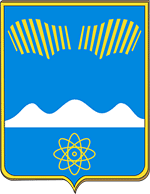 СОВЕТ  ДЕПУТАТОВ  ГОРОДА  ПОЛЯРНЫЕ  ЗОРИМурманская  область  г. Полярные  Зори, ул. Сивко,1 тел. 7-55-87___________________________________________________________________________________Р Е Ш Е Н И Е  № 16 мая  2018 г.                                                                                     г. Полярные ЗориО присвоении звания «Почетный гражданин города Полярные Зори»Рассмотрев поступившее ходатайство отдела образования города Полярные Зори, руководствуясь решением временной комиссии по рассмотрению ходатайств о присвоении звания «Почетный гражданин города Полярные Зори» (протокол № 1 от 13.09.2017), на основании Положения «О звании «Почетный гражданин города Полярные Зори», утвержденного решением Совета депутатов от 23.06.2015 № 632 (в ред. от 27.09.2017 № 230), учитывая результаты тайного голосования, Совет депутатов Р Е Ш И Л:1. За большой вклад в развитие системы образования на территории муниципального образования город Полярные Зори с подведомственной территорией, высокую гражданскую позицию, активное участие в общественной жизни города присвоить звание «Почетный гражданин города Полярные Зори» БРИКМАН ОЛЬГЕ ГЕОРГИЕВНЕ, ветерану педагогического труда.2. Опубликовать информацию о присвоении звания «Почетный гражданин города Полярные Зори» в газетах «Городское время», «Энергия +» и на официальном сайте муниципального образования город Полярные Зори с подведомственной территорией.3. Провести процедуру награждения в день празднования Дня города – 30 июня 2018 года.4. Администрации (Пухов М.О.) обеспечить для процедуры вручения изготовление именного Диплома, нагрудной ленты и Удостоверения «Почетного гражданина города Полярные Зори». 5. Настоящее решение вступает в силу со дня подписания.Глава муниципального образования                         Председатель Совета депутатов          М.О. Пухов                                                          В.Т. Исаков